Izračunaj račune deljenja. Naredi tudi preizkus. Rešitve sledijo jutri.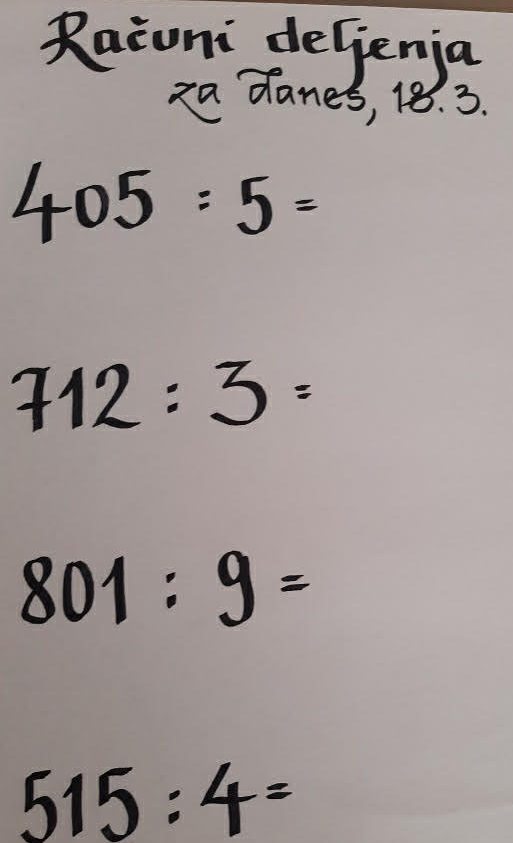 